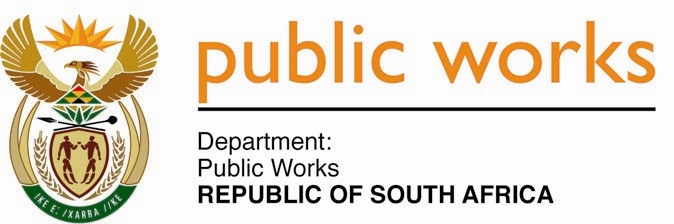 MINISTRYPUBLIC WORKS AND INFRASTRUCTUREREPUBLIC OF SOUTH AFRICA Department of Public Works l Central Government Offices l 256 Madiba Street l Pretoria l Contact: +27 (0)12 406 1627 l Fax: +27 (0)12 323 7573Private Bag X9155 l CAPE TOWN, 8001 l RSA 4th Floor Parliament Building l 120 Plein Street l CAPE TOWN l Tel: +27 21 402 2219 Fax: +27 21 462 4592 www.publicworks.gov.za NATIONAL ASSEMBLYWRITTEN REPLYQUESTION NUMBER:					        	2476 [NW2922E]INTERNAL QUESTION PAPER NO.:				27 of 2022DATE OF PUBLICATION:					        	26 AUGUST 2022DATE OF REPLY:						           07 SEPTEMBER 20222476.	Mr. P A van Staden (FF Plus) asked the Minister of Public Works and Infrastructure:(1)	(a) What (i) total number of employees of her department are currently working from home, (ii) number of such employees have special permission to work from home and (iii) are the reasons for granting such special permission and (b) on what date will such workers return to their respective offices; (2)	whether she will make a statement on the matter?		          NW2922E________________________________________________________________________REPLY:The Minister of Public Works and Infrastructure:I have been informed that the Department has recalled all employees to function at 100% capacity to the office there are no employees currently working from homeno special permission was granted after the Departmental Circular 215 of 2022 based on DPSA Circular of 38 of 2022 Repeal of Regulations relating to the surveillance and control of Notifiable Medical Conditionsand (b) Fall away.N/A